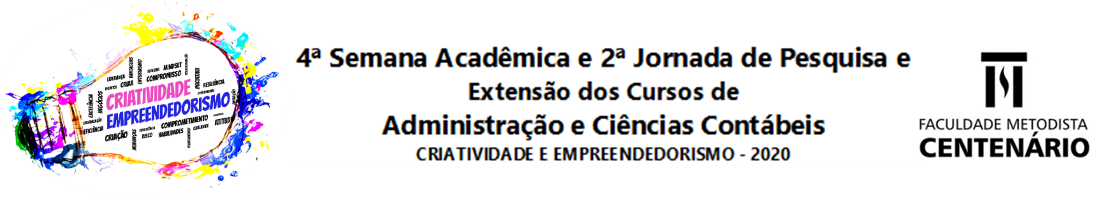 título do trabalhoEixo temático: XXXXXXXXXXXXResumoO título deve vir com fonte Times New Roman, corpo tamanho 14, com espaçamento entre linhas simples e todas as letras maiúsculas. O texto do resumo deve estar configurado com fonte Times New Roman, corpo tamanho 10, com espaçamento entre linhas simples, em parágrafo único e sem recuo, contendo no máximo 1.000 caracteres. O resumo deve compreender o objetivo, os métodos, os principais resultados e as considerações finais do estudo. Palavras-chave: Máximo 5; separadas com ponto e vírgula;INTRODUÇÃOA introdução deve compreender a revisão bibliográfica, a justificativa e os objetivos do estudo. Corpo do texto deve estar com alinhamento Justificado, recuo especial de primeira linha de 1,25 cm, deve estar configurado com fonte Times New Roman, corpo tamanho 12, com espaçamento entre linhas simples. As seções primárias devem ser grafadas com corpo12 e todas as letras maiúsculas e com negrito.1.1 SubseçãoSecção secundária tem somente 1ª letra da sentença em maiúsculo com negrito.METODOLOGIAA metodologia deve apresentar os pressupostos metodológicos de modo claro e coerente, delimitando os instrumentos de coleta de dados e os mecanismos de análise, se for o caso. RESULTADOS E DISCUSSÃOO texto deste tópico deve apresentar, de modo claro e coerente, os resultados obtidos. Em caso de projetos, aqui devem ser apresentados os resultados esperados. As páginas do documento não deverão ser numeradas. A seguir serão apresentadas como elementos ilustrativos devem aparecer no texto.As tabelas apresentam informações tratadas estatisticamente, enquanto os quadros contêm informações textuais agrupadas em colunas. Ambos devem estar com fonte Times New Roman e corpo tamanho 10. As tabelas possuem formatação específica, não possuem linhas horizontais, conforme demonstra a Tabela 1. Tabela 1 - Informação dos formatos para padronização dos trabalhosFonte: Autor (ano).Entende-se como ilustração ou figuras os gráficos, diagramas, desenhos, fotografias, mapas, etc. que complementam visualmente o texto e devem ser inseridas no formato JPG. A legenda deve ser precedida pela palavra tabela/figura/gráfico/quadro e pelo seu respectivo número, em ordem crescente e algarismos arábicos. A legenda deve ser posicionada na parte superior, centralizada em fonte tamanho 10 e espaçamento simples.Mas atenção, qualquer ilustração recebe o nome de figura, e só é considerado gráfico no texto, quando elaborado pelo autor, caso copie e cole de outro trabalho passa a ser figura.Figura 1 – O título deve estar centralizado, em fonte tamanho 10 e espaçamento simples. e numeradas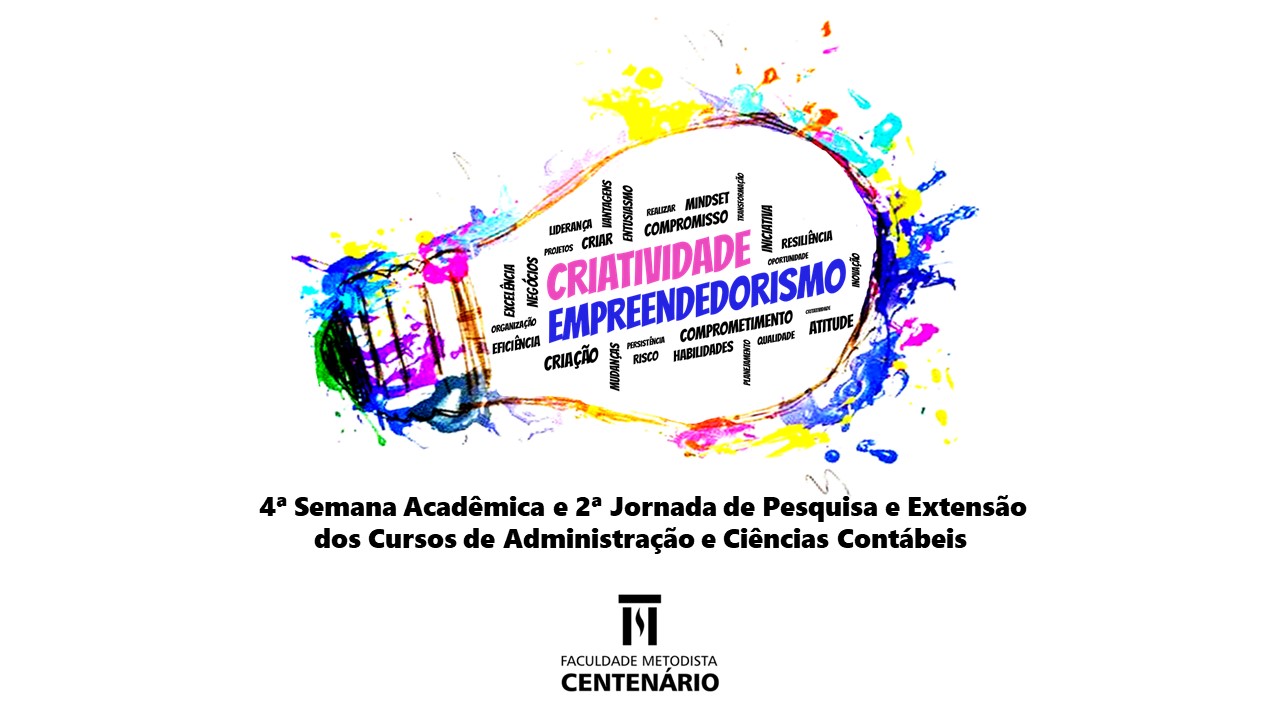 Fonte: Autor (ano).CONSIDERAÇÕES FINAISO texto desta seção deve apresentar as considerações finais ou parciais da pesquisa, retomando os objetivos propostos. REFERÊNCIAS [exemplo]BRIGHAM, Eugene F.; GAPENSKI, Louis C.; EHRHARDT, Michael C. Administração financeira: teoria e prática. São Paulo: Atlas, 2001.[exemplo]MAXIMIANO, Antonio Cesar Amaru. Administração de projetos: como transformar ideias em resultados. São Paulo: Atlas, 2006.Obs: As referências devem respeitar a ABNT, seguindo ordem alfabética.XXXXXXxxxxxxxx14Xxxxxxxxx12Xxxxxxxxx10Xxxxxxxxx12